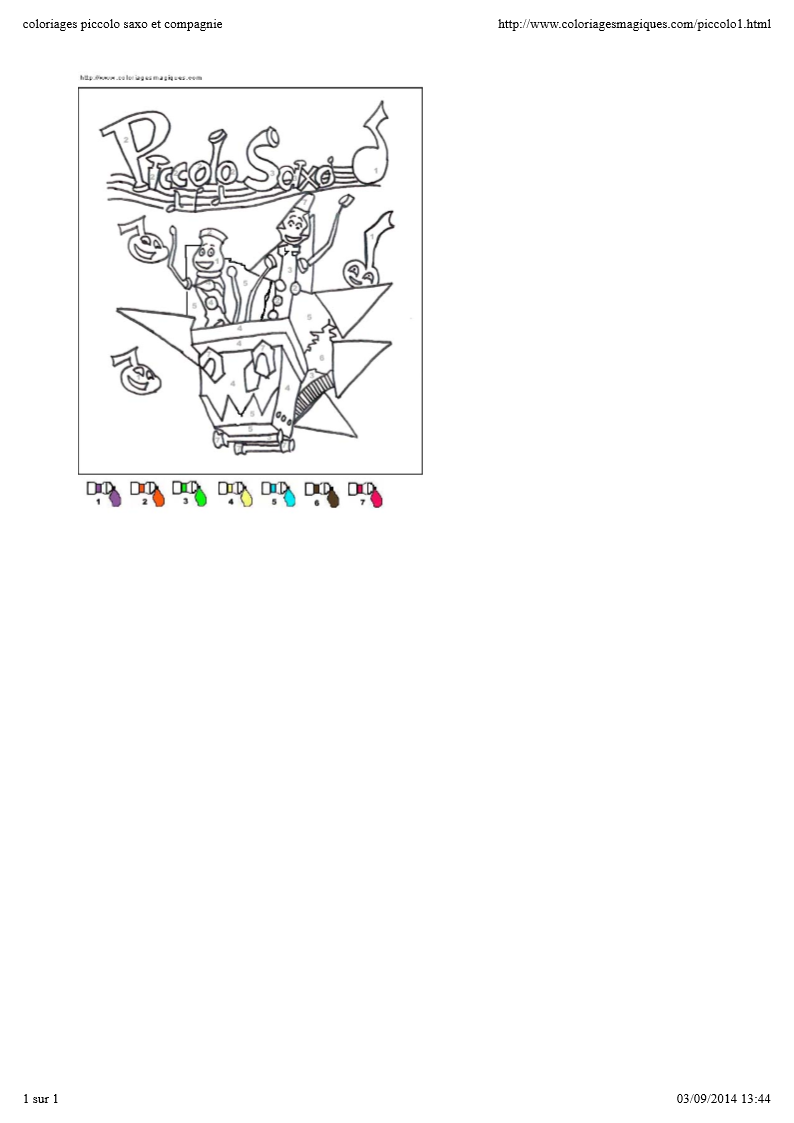 Piccolo, Saxo et Compagnie :Les aventures de Piccolo et Saxo.Piccolo, Saxo et Compagnie :Les aventures de Piccolo et Saxo.